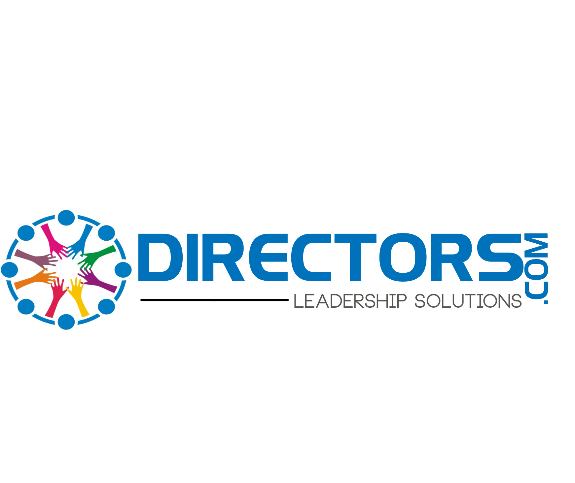 Production Play List Websiteshttps://www.dramanotebook.com/plays-for-kids/scripts-based-on-childrens-books/http://freedrama.net/child.htmlhttp://www.lazybeescripts.co.uk/youththeatre/http://www.bbbpress.com/http://pbskids.org/zoom/activities/playhouse/